Friday 20th MarchViking Craft: over the next few Art/History lessons we were planning on making the following. The runes at the bottom are made by gluing string on to cardboard and then, when dry, you can print with them (apparently!)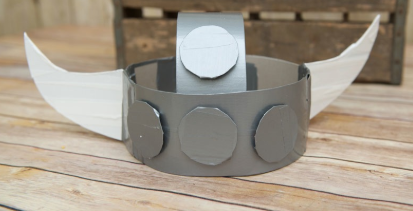 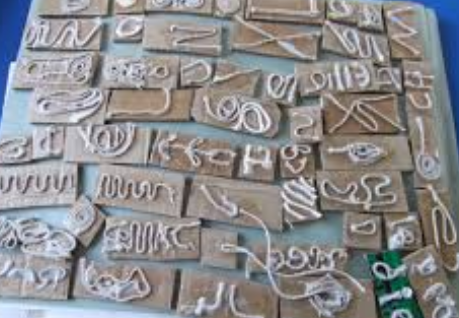 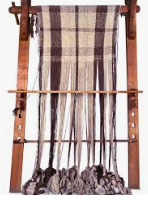 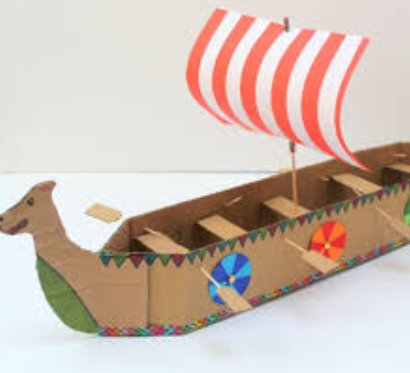 